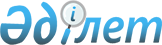 О внесении изменения в постановление акимата Тимирязевского района от 16 апреля 2012 года N 103 "Об определении сроков предоставления заявки на включение в список получателей субсидий и оптимальных сроков проведения сева по каждому виду субсидируемых приоритетных сельскохозяйственных культур по Тимирязевскому району на 2012 год"
					
			Утративший силу
			
			
		
					Постановление акимата Тимирязевского района Северо-Казахстанской области от 10 июля 2012 года N 166. Зарегистрировано Департаментом юстиции Северо-Казахстанской области 30 июля 2012 года N 13-12-153. Утратило силу - постановлением акимата Тимирязевского района Северо-Казахстанской области от 29 декабря 2012 года N 409

      Сноска. Утратило силу - постановлением акимата Тимирязевского района Северо-Казахстанской области от 29.12.2012 N 409      В соответствии со статьей 21 Закона Республики Казахстан от 24 марта 1998 года «О нормативных правовых актах» акимат района ПОСТАНОВЛЯЕТ:



      1. В постановление акимата Тимирязевского района «Об определении сроков предоставления заявки на включение в список получателей субсидий и оптимальных сроков проведения сева по каждому виду субсидируемых приоритетных сельскохозяйственных культур по Тимирязевскому району на 2012 год» от 16 апреля 2012 года № 103 (зарегистрировано в Реестре государственной регистрации нормативных правовых актов 7 мая 2012 года за № 13-12-150, опубликовано в районных газетах «Көтерілген тың» от 12 мая 2012 года № 23, «Нива» от 12 мая 2012 года № 23) внести следующее изменение:



      преамбулу постановления изложить в следующей редакции:

      «В соответствии с подпунктом 5) пункта 1 статьи 31 Закона Республики Казахстан от 23 января 2001 года «О местном государственном управлении и самоуправлении в Республике Казахстан», пунктом 12 Правил субсидирования из местных бюджетов на повышение урожайности и качества продукции растениеводства, утвержденных Постановлением Правительства Республики Казахстан от 4 марта 2011 года № 221, акимат района ПОСТАНОВЛЯЕТ:».



      2. Контроль за исполнением настоящего постановления возложить на заместителя акима района Искакова А.Т.



      3. Настоящее постановление вводится в действие по истечении десяти календарных дней после дня его первого официального опубликования.      Аким Тимирязевского района                 К. Касенов
					© 2012. РГП на ПХВ «Институт законодательства и правовой информации Республики Казахстан» Министерства юстиции Республики Казахстан
				